اللّه ابهی-ای دو برادر، در آسمان جهان دو پيکر که بتازی…عبدالبهاءاصلی فارسی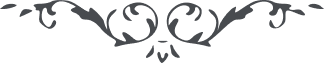 اللّه ابهی ای دو برادر، در آسمان جهان دو پيکر که بتازی جوزا گويند  موجود و بسی درخشنده و پرتو بخشنده‌اند پس شما دو برادر نيز در افق محبّت اللّه چون دو پيکر و ماه منوّر بدرخشيد. قسم بمربّی عالم که نفوس ثابته راسخه چنان مؤيّد گردند که ملأ اعلی تحسين کنند  تعالی قدرة الحقّ بما بعث اليوم نفوساً کالبنيان المرصوص يحافظون دين اللّه و يحامون حوزة الميثاق و ينشرون نفحات اللّه طوبی لهم ثمّ طوبی لهم   ع ع 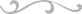 